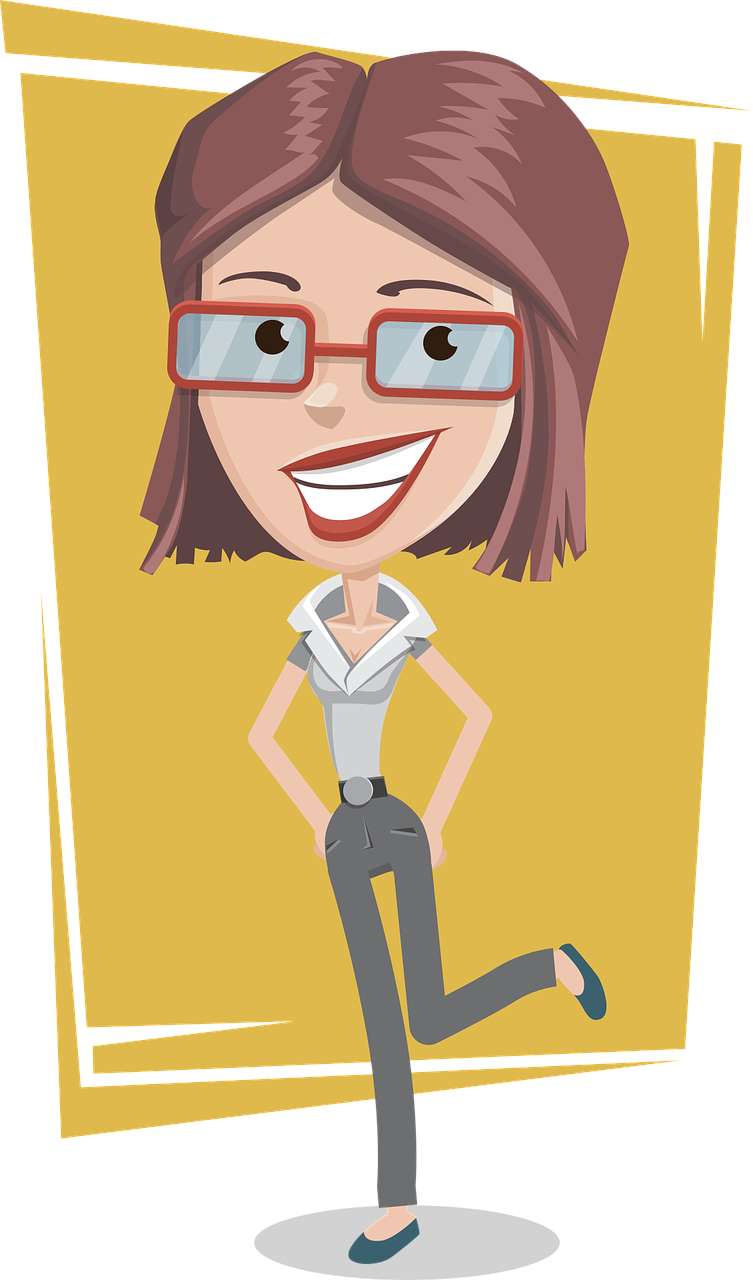 Neked ajánljuk a képzést, ha: Bárczis BA vagy MA hallgató vagyvan olyan téged érdeklő téma, amiben szeretnél tudományos igénnyel elmélyülni érdeklődsz a TDK iránt már belevágtál a TDK-ba és szeretnél egy jó dolgozatot írni érdekel a tudományos kutatás és a kutatói életpálya A tréning 12 alkalmas, két modulból áll.Ütemezés: heti rendszerességgel, szerdánként 17:00-18:30.Őszi modul november 10 - december 15.Ha 12 alkalomból legalább 9 alkalommal aktívan részt vettél a tréningen, részvételt igazoló oklevelet adunk, ami előnyt jelenthet későbbi pályázatok (pl. ösztöndíj) benyújtása esetén. A tréningre jelentkezni az alábbi regisztrációs űrlap kitöltésével lehet november 8. 20:00-ig: link Regisztrálhatsz az őszi vagy tavaszi modulra külön is vagy a teljes tréningre is. Bármilyen tréninggel kapcsolatos kérdéssel fordulj bátran a Kari Tudományos Diákkörhöz. Berencsi Andrea (berencsi.andrea@barczi.elte.hu) Kondor Zsuzsa (kondor.zsuzsa@barczi.elte.hu)ELTE BGGYK Tudományos Diákkör